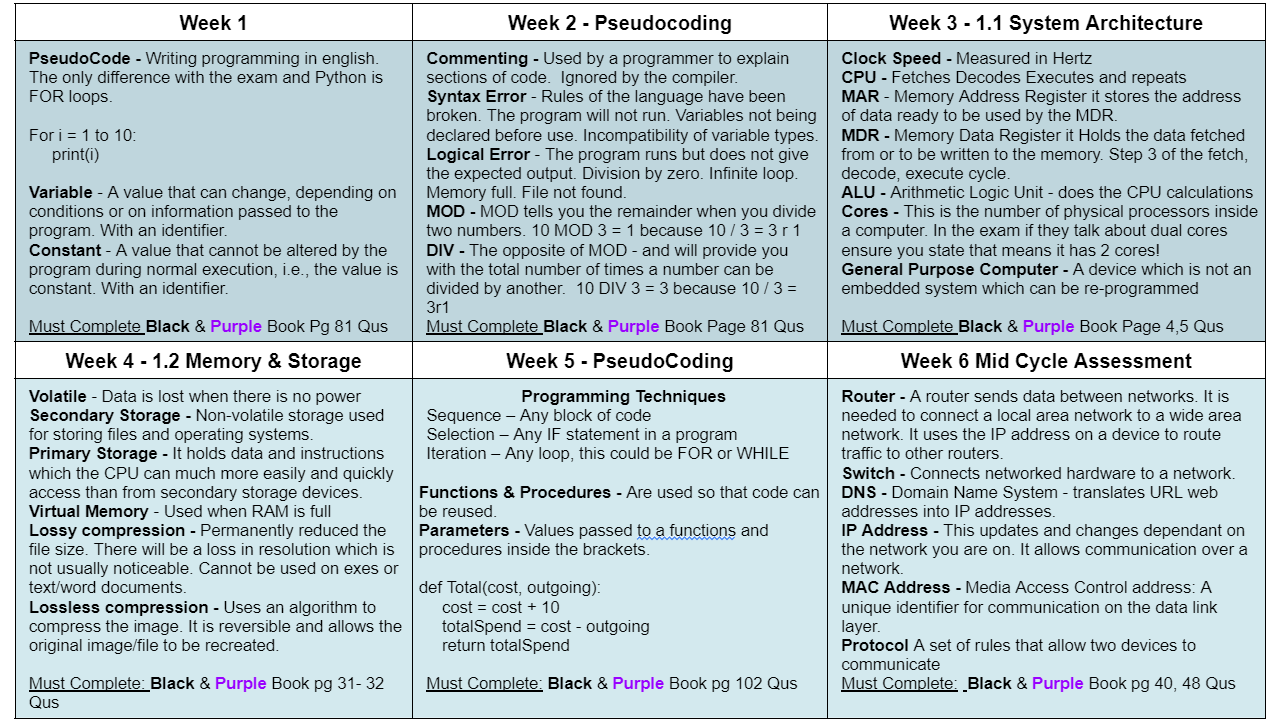 Year 11 Homework Computer ScienceYear 11 Homework Computer ScienceYear 11 Homework Computer ScienceYear 11 Homework Computer ScienceNameCycle1Week3Hand in DateState one kind of primary storage ………………………………………………………………………………………Which part of the processor is responsible for controlling the FDE cycle? ………………………………………………………………………………………State one kind of primary storage ………………………………………………………………………………………Which part of the processor is responsible for controlling the FDE cycle? ………………………………………………………………………………………Programming WritingPlease draw a flowchart (use the correct shapes) which:inputs your name inputs your ageChecks if you are older than 18 Outputs you can buy alcohol if you are over 18, or you cannot buy alcohol if you are not. Programming Reading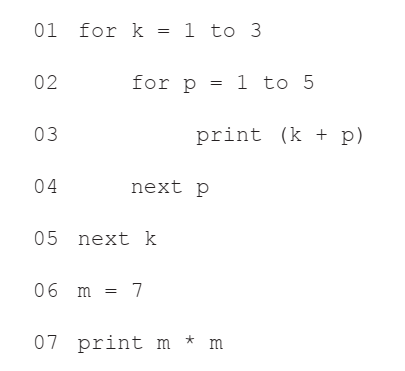 1: What are the first 3 numbers printed? _________________________________________2: State how many times line 03 will be executed ______Tick which of the following is present 